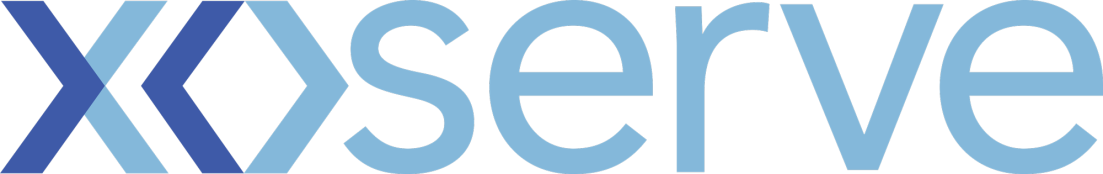 DSC Change ProposalChange Reference Number:  XRN4495 (UKLP356)Customers to fill out all of the information in this colourXoserve to fill out all of the information in this colour Please send the completed forms to: .box.xoserve.portfoliooffice@xoserve.comChange TitleEnergy Tolerance Rejection CodeDate Raised28/06/2017Sponsor OrganisationXoserveSponsor NameEmma SmithSponsor Contact Detailsmailto:emma.smith@xoserve.comXoserve Contact NameKaren MarklewXoserve Contact Details mailto:karen.j.marklew@xoserve.comChange StatusApprovedSection 1: Impacted PartiesSection 1: Impacted PartiesCustomer Class(es)☐ Shipper☐ National Grid Transmission☐ Distribution Network Operator☐ iGTNot specifiedSection 2: Proposer Requirements / Final (redlined) ChangeSection 2: Proposer Requirements / Final (redlined) ChangeCR raised in response to Defect 186, problem ticket 734Within the Tolerance Override Flag field of the shipper inbound read files (UMR, UBR and UDR) there are two acceptable values Y=Yes and Blank. However there have been instances where a shipper has provided a value of N in this field and the record has been accepted. Where the reading relates to a shipper transfer, this invalid value has appeared on the outbound shipper transfer read files (URN) provided to the outgoing shipper, in addition to the shipper providing the data. Validation is required to prevent these records being accepted and a new rejection code. Suggested rejection message being ‘Incorrect value in Tolerance Override Flag field’.This change’s original Xoserve Change Request number was UKLP356.CR raised in response to Defect 186, problem ticket 734Within the Tolerance Override Flag field of the shipper inbound read files (UMR, UBR and UDR) there are two acceptable values Y=Yes and Blank. However there have been instances where a shipper has provided a value of N in this field and the record has been accepted. Where the reading relates to a shipper transfer, this invalid value has appeared on the outbound shipper transfer read files (URN) provided to the outgoing shipper, in addition to the shipper providing the data. Validation is required to prevent these records being accepted and a new rejection code. Suggested rejection message being ‘Incorrect value in Tolerance Override Flag field’.This change’s original Xoserve Change Request number was UKLP356.Proposed ReleaseR3 / 01/11/2018Proposed IA Period 10WD / 30WD / XXWDSection 3: Benefits and Justification Section 3: Benefits and Justification Reason for Change / Justification:There is no validation to reject the record provided by the incoming shipper and the URN files provided to the incoming and outgoing shipper, following a shipper transfer, are failing to load and therefore the outgoing shipper has no record of the transfer reading.Impacted System(s):AMTSAP ISUReason for Change / Justification:There is no validation to reject the record provided by the incoming shipper and the URN files provided to the incoming and outgoing shipper, following a shipper transfer, are failing to load and therefore the outgoing shipper has no record of the transfer reading.Impacted System(s):AMTSAP ISUSection 4: Delivery Sub-Group (DSG) Recommendations Section 4: Delivery Sub-Group (DSG) Recommendations Agreed to be included in R3 (November 18)Agreed to be included in R3 (November 18)DSG RecommendationApprove / Reject / Defer DSG Recommended ReleaseRelease X: Feb / Jun / Nov XX or Adhoc DD/MM/YYYYSection 5: DSC Consultation  Section 5: DSC Consultation  IssuedYes / NoDate(s) IssuedComms Ref(s)Number of ResponsesSection 6: FundingSection 6: FundingFunding Classes ☐ Shipper                                                            XX% = £XXXX.XX☐ National Grid Transmission                             XX% = £XXXX.XX☐ Distribution Network Operator                         XX% = £XXXX.XX☐ iGT                                                                   XX% = £XXXX.XXTOTAL                                                                           = £XXXX.XXService Line(s)ROM or funding details Will be funded from UK Link deferred budgetFunding Comments Section 7: DSC Voting OutcomeSection 7: DSC Voting OutcomeSolution Voting x Shipper                                      Approve / Reject / NA / Abstain☐ National Grid Transmission       Approve / Reject / NA / Abstain	☐ Distribution Network Operator   Approve / Reject / NA / Abstain☐ iGT                                             Approve / Reject / NA / Abstain Meeting Date March 18Release DateNov 18Overall Outcome Approved for Release 3 